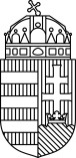 KÜLGAZDASÁGI ÉS KÜLÜGYMINISZTÉRIUMADATLAPa KÖFOP-3.3.3-15-2016-00002 azonosítószámú projekt megvalósításához kapcsolódó, az ETT-k fordítási és tolmácsolási igényeinek felméréséhez (2017. február)I. ALAPADATOKA projekt és pályázó adataiA pályázó hivatalos képviselőjének adatai:Kapcsolattartó személy adatai:A projekt adataiA (tervezett) projekt/ek elnevezése és azonosítója (amennyiben releváns), amelynek kivitelezéséhez a tolmácsolási és fordítási munkák szükségesek:…………………………………………………………………………………………………...…………………………………………………………………………………………………...A projekt/ek rövid leírása:……………………………………….........................................................................................………………………………………………………………………………………………….. ……………………………………….........................................................................................………………………………………………………………………………………………….. ………………………………………………………………………………………………….A KÖFOP-3.3.3-15-2016-00002 azonosítószámú projekt céljaival való összhang bemutatása:……………………………………….........................................................................................………………………………………………………………………………………………….. ………………………………………………………………………………………………….……………………………………….........................................................................................………………………………………………………………………………………………….. ………………………………………………………………………………………………….A projekt időtartama:A projekt költségvetése:II. A FORDÍTÁSI, TOLMÁCSOLÁSI TEVÉKENYSÉGEK ADATAIA tolmácsolási alkalmak száma, nyelve (magyar, angol, román, ukrán, szlovák, szerb, horvát, szlovén), típusa (követő, szinkron):A fordítási alkalmak száma, nyelve (magyar, angol, román, ukrán, szlovák, szerb, horvát, szlovén), mennyisége ……………………., 2017. ………………., ………………………………………………………………………………………………………..Aláírás, bélyegzőKérjük, az adatlapot elektronikusan szíveskedjenek kitölteni, hely hiánya esetén szíveskedjenek sokszorosítani a vonatkozó táblázatot.                                                   A pályázó neve:A pályázó adószáma:A pályázó bankszámlaszáma:A pályázó székhelye:A pályázó postacíme:Honlap:NévBeosztásTelefonE-mailNévBeosztásTelefonE-mailTervezett kezdési időpont:Tervezett befejezési időpont:A projekt (tervezett) teljes költsége:Önrész mértéke és összege, amennyiben van:Az EU-s támogatási program megnevezése, amennyiben relevánsFelhasználni tervezett EU-s forrás megnevezése, mértékeTolmácsolási alkalmak száma a projekt megvalósítása soránAlkalom 1Alkalom 2Alkalom 3Alkalom 4A tervezett tevékenység (fórum, partnerségi találkozó, egyéb), a rendezvény témaköre/iA tolmácsolás helyszíne (ország, megye, település)Tervezett dátum, az igény várható időtartama napokban és órákban kifejezve (1 nap maximum 8 óra, fél nap maximum 4 óra) Tolmácsolási nyelv/ek (kérjük, válasszon a megadott nyelvek közül a kiindulási és a célnyelv megadásával)Szinkron/követőFordítási alkalmak száma a projekt megvalósítása soránAlkalom 1Alkalom 2Alkalom 3Alkalom 4A fordításra leadott anyag címe és témaköre/iTervezett mennyiség (karakterszám, leütés, oldalak száma) A fordítási nyelv/ek (kérjük, válasszon a megadott nyelvek közül a kiindulási és a célnyelv megadásával)A fordítási munka határidői (átlagos/esetleges sürgős határidővel) Lektorálási igény, egyedi formai követelmények, egyéb